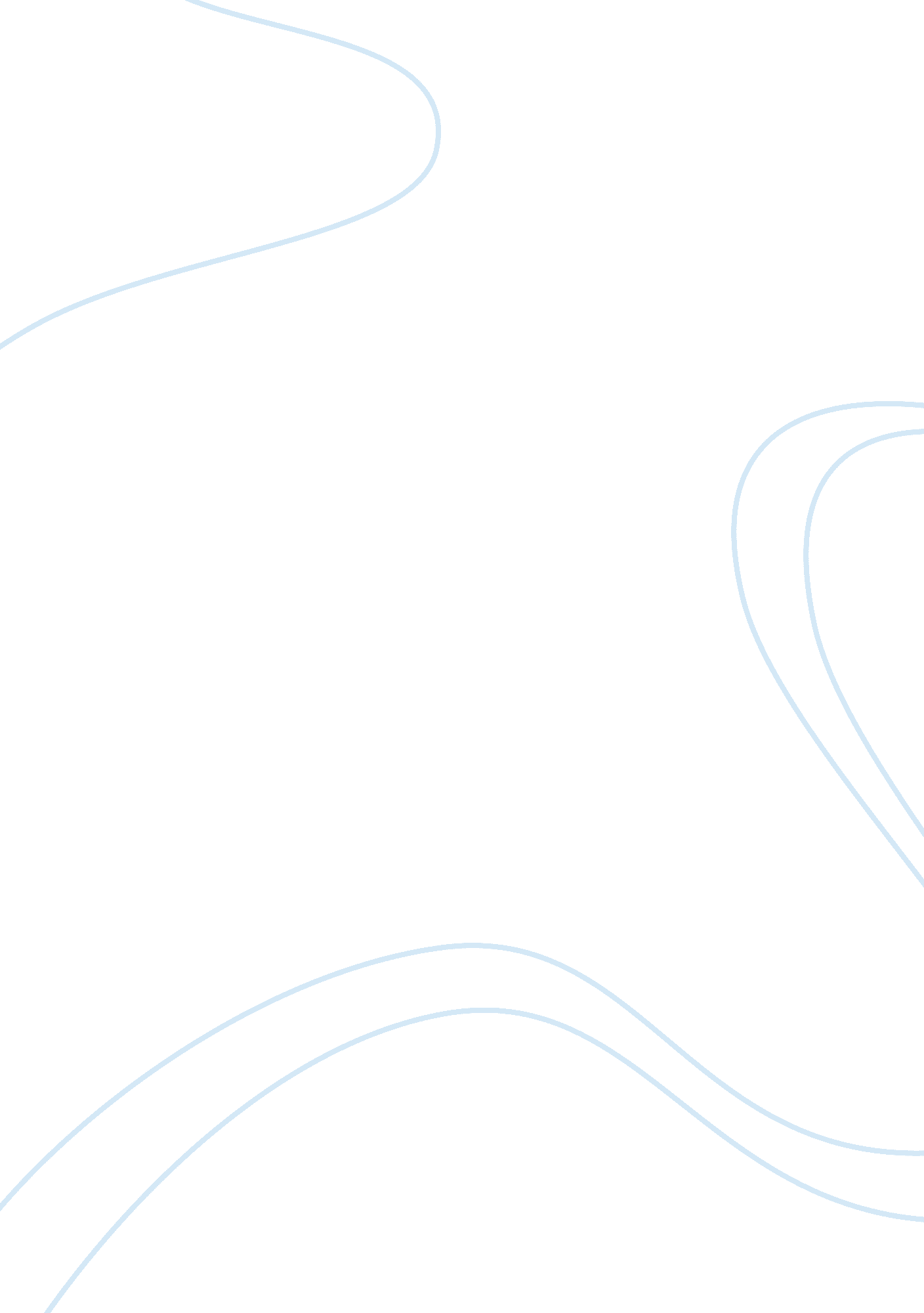 The problem with a clockwork universeScience, Physics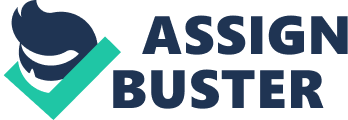 Uncertainty Principle is hard to understand, as it requires thorough understanding of physics. However, positivism is founded on principles indicating that matter is seen, observed and proved. It creates a conflict between the two principles. For example, advocates of positivism argue it is not possible to observe electron paths while pro- Uncertainty Principle argues that electrons travel on path called orbits (Gleiser, 2014). 
Postmodern epistemology is the study of how knowledge is assessed, gained, utilized and criticized. The development of Uncertainty Principle enabled the advocates of epistemology to widen their scope of learning. Concepts of Uncertainty Principle like quantum mechanics are studied in postmodern epistemology (Van & McIntyre-Mills, 2007). 

Question 2 
The Clockwork Universe Theory tries to describe the origin of the Universe. The theory states that the universe is like a clock made by God. Laws of physics govern its gears (Van & McIntyre-Mills, 2007). 
One of its implications is called determinism. It states that everything that has happened or will happen in the world is pre-determined by original conditions. However, this theory was abandoned after the discovery of quantum physics (Kitchin & Kneale, 2012). 